ЧЕРКАСЬКА МІСЬКА РАДА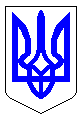 ЧЕРКАСЬКА МІСЬКА РАДАВИКОНАВЧИЙ КОМІТЕТРІШЕННЯВід 13.02.2018 № 68Про тимчасову заборону рухутранспортних засобівКеруючись статтею 6 Закону України від 30.06.1993 № 3353 – ХII «Про дорожній рух», підпунктами 10, 12 пункту а) статті 30 Закону України «Про місцеве самоврядування в Україні», відповідно до статті 7 Закону України «Про автомобільний транспорт», у зв’язку з проведенням змагань на серійних автомобілях, враховуючи звернення голови обласної громадської організації «Автомобільний клуб «Черкаси» Яроменка А.А. (лист від 25.01.2018 № 1279-01-33) виконком міської радиВИРІШИВ:1. Тимчасово заборонити рух транспортних засобів 24 лютого 2018 року з 13.00 до 16.00 години вулицею Лазарєва між Будинком Рад та бульв. Шевченка, на час проведення змагань на серійних автомобілях.2. Управлінню патрульної поліції у м. Черкасах забезпечити безпеку руху транспорту і пішоходів на вказаному відрізку.3. Оприлюднити це рішення в засобах масової інформації.4. Контроль за виконанням рішення покласти на заступника директора департаменту-начальника управління житлово-комунального господарства департаменту житлово-комунального комплексу Танюка С.О.Міський голова                                                                                      А.В. Бондаренко